АННОТАЦИЯ  РАБОЧЕЙ ПРОГРАММЫ ДИСЦИПЛИНЫ  ЭКОНОМИКА И ОРГАНИЗАЦИЯ АВИАЦИОННОГО ПРОИЗВОДСТВА  по направлению 24.03.04 - Авиастроение (бакалавриат) Цели и задачи освоения дисциплины Цели освоения дисциплины: формирование у студентов комплекса знаний о теоретических основах, сущности, принципах и методах оценки процессов управления предприятием авиастроения с точки зрения социально-экономической эффективности; практическое освоение методов расчета технико-экономических показателей деятельности предприятия. Задачи дисциплины: – получение теоретических знаний и практических навыков в области экономической деятельности по управлению предприятием авиастроения; - формирование у студентов аналитического и творческого мышления путем освоения методологических основ и приобретения практических навыков анализа экономических процессов; – получение навыков сбора необходимой для оценки информации и формирования соответствующей обратной связи по результатам оценки. Место дисциплины в структуре  ООП ВО (ВПО) Дисциплина «Экономика и организация авиационного производства» относится к числу дисциплин по выбору блока Б1 (Б1.В.ОД.11) и предназначена для студентов, обучающихся по направлению подготовки 24.03.04 - «Авиастроение». Для успешного изучения дисциплины необходимы знания и умения, приобретенные в результате изучения дисциплин «Экономика», «Управление качеством». Требования к результатам освоения дисциплины Процесс изучения дисциплины направлен на формирование следующих компетенций: − способность определять круг задач в рамках поставленной цели и выбирать оптимальные способы их решения, исходя из действующих правовых норм, имеющихся ресурсов и ограничений (УК-2);  − способность осуществлять профессиональную деятельность с учетом экономических, экологических, социальных и других ограничений на всех этапах жизненного цикла (ОПК-4). В результате освоения дисциплины студент должен  знать:  − теоретическое содержание и методологические основы организации производства и управления на предприятии авиастроения,  − основные и вспомогательные функции менеджмента,  − методы и модели управления,  − планирование производственной программы и мощности производственных ресурсов предприятия, производительности труда,  − принципы и методы планирования.   уметь: − пользоваться методами оперативно-календарного планирования,  − прогнозировать стратегию развития предприятия, эффективность и конкурентоспособность выпускаемой продукции,  − определять систему целей организации,  − определять приоритеты распределения ресурсов,  − применять полученные знания в своей практической деятельности, использовать их для рационального выбора и внедрения современных организационных структур управления, при составлении отдельных разделов текущих и оперативных планов, − искать и находить пути повышения эффективности работы предприятий, улучшения качества, роста производительности. Общая трудоемкость дисциплины Общая трудоемкость  дисциплины составляет 4 зачетные единицы (144 часа) Образовательные технологии В ходе освоения дисциплины при проведении аудиторных занятий используются следующие образовательные технологии: лекция (информационная, проблемная, лекция- дискуссия), семинар, коллоквиум. При организации самостоятельной работы занятий используются следующие образовательные технологии: дискуссионные (круглый стол, дискуссия); тестовые технологии, использование специализированных Интернет-ресурсов, электронных учебных пособий. Контроль успеваемости Программой дисциплины предусмотрены следующие виды текущего контроля: контрольные работы.  Промежуточная аттестация проводится в форме: экзамен. Страница 2 из 2 Министерство образования и науки РФ Ульяновский государственный университет Форма 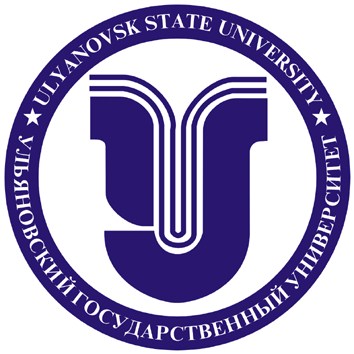 Ф – Аннотация рабочей программы дисциплины  